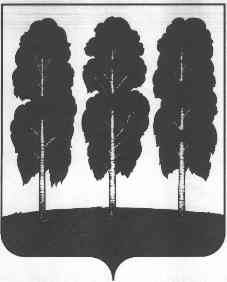 АДМИНИСТРАЦИЯ БЕРЕЗОВСКОГО РАЙОНАХАНТЫ-МАНСИЙСКОГО АВТОНОМНОГО ОКРУГА – ЮГРЫРАСПОРЯЖЕНИЕот  03.10.2022     		                                              № 612-рпгт. БерезовоО внесении изменений в распоряжение администрации Березовского района от 09.07.2021 № 519-р «О должностных лицах администрации Березовского района, ответственных за достижение значений показателей на территории Березовского района, направленных на достижение значений (уровней) отдельных показателей оценки эффективности деятельности исполнительных органов государственной власти Ханты-Мансийского автономного округа – Югры и признании утратившими силу некоторых муниципальных правовых актов администрации Березовского района»В целях приведения муниципальных правовых актов в соответствие с действующим законодательством:Внести в распоряжение администрации Березовского района от 09.07.2021 № 519-р «О должностных лицах администрации Березовского района, ответственных за достижение значений показателей на территории Березовского района, направленных на достижение значений (уровней) отдельных показателей оценки эффективности деятельности исполнительных органов государственной власти Ханты-Мансийского автономного округа – Югры и признании утратившими силу некоторых муниципальных правовых актов администрации Березовского района» следующие изменения: В заголовке, по всему тексту распоряжения слова «исполнительных органов государственной власти Ханты-Мансийского автономного округа – Югры» заменить словами «исполнительных органов Ханты-Мансийского автономного округа – Югры»; приложение к распоряжению изложить в следующей редакции согласно приложению к настоящему распоряжению.Разместить настоящее распоряжение на официальном веб-сайте органов местного самоуправления Березовского района.Настоящее распоряжение вступает в силу после его подписания.Глава района                                                                                                  П.В. Артеев   Приложениек распоряжению администрации Березовского района от 03.10.2022 № 612-рПеречень должностных лиц администрации Березовского района, ответственных за достижение значений показателей на территории Березовского района, направленных на достижение значений (уровней) отдельных показателей оценки эффективности деятельности исполнительных органов Ханты-Мансийского автономного округа – Югры№ п/пНаименование показателяЗначение показателяЗначение показателяЗначение показателяЗначение показателяЗначение показателяОтветственные за достижение значения показателя лицаСтруктурные подразделения администрации Березовского района, ответственные за достижение показателя, в соответствии с компетенцией№ п/пНаименование показателя2022 год2023 год2024 год2025 годНа момент окончания действия муниципальной программыОтветственные за достижение значения показателя лицаСтруктурные подразделения администрации Березовского района, ответственные за достижение показателя, в соответствии с компетенцией123456789Муниципальная программа «Развитие физической культуры, спорта, туризма и молодежной политики в Березовском районе»Муниципальная программа «Развитие физической культуры, спорта, туризма и молодежной политики в Березовском районе»Муниципальная программа «Развитие физической культуры, спорта, туризма и молодежной политики в Березовском районе»Муниципальная программа «Развитие физической культуры, спорта, туризма и молодежной политики в Березовском районе»Муниципальная программа «Развитие физической культуры, спорта, туризма и молодежной политики в Березовском районе»Муниципальная программа «Развитие физической культуры, спорта, туризма и молодежной политики в Березовском районе»Муниципальная программа «Развитие физической культуры, спорта, туризма и молодежной политики в Березовском районе»Муниципальная программа «Развитие физической культуры, спорта, туризма и молодежной политики в Березовском районе»Муниципальная программа «Развитие физической культуры, спорта, туризма и молодежной политики в Березовском районе»1.Доля граждан, систематически занимающихся физической культурой и спортом, процент57636874-Заместитель главы Березовского районаИ.В. ЧечеткинаКомитет спорта и молодежной политики2.Уровень обеспеченности населения спортивными сооружениями, исходя из единовременной пропускной способности объектов спорта, процент80,080,681,082,0- Заместитель главы Березовского районаИ.В. ЧечеткинаКомитет спорта и молодежной политики3.Количество добровольцев (волонтеров), вовлеченных центрами (сообществами, объединениями) поддержки добровольчества (волонтерства) на базе образовательных организаций, некоммерческих организаций, муниципальных учреждений в добровольческую (волонтерскую) деятельность, при этом учитывается организованное и неорганизованное добровольчество (волонтерство) на отчетную дату отчетного периода (прошедшего года), человек28272847286729672985Заместитель главы Березовского районаИ.В. ЧечеткинаКомитет спорта и молодежной политикиМуниципальная программа «Развитие образования в Березовском районе»Муниципальная программа «Развитие образования в Березовском районе»Муниципальная программа «Развитие образования в Березовском районе»Муниципальная программа «Развитие образования в Березовском районе»Муниципальная программа «Развитие образования в Березовском районе»Муниципальная программа «Развитие образования в Березовском районе»Муниципальная программа «Развитие образования в Березовском районе»Муниципальная программа «Развитие образования в Березовском районе»Муниципальная программа «Развитие образования в Березовском районе»4.Доля педагогических работников общеобразовательных организаций, прошедших повышение квалификации, в том числе в центрах непрерывного повышения профессионального мастерства, процент2030404040Заместитель главы Березовского района И.В. Чечеткина Комитет образования5.Доля детей в возрасте от 5 до 18 лет, охваченных дополнительным образованием, процент8183848484Заместитель главы Березовского района И.В. Чечеткина Комитет образования6.Охват детей деятельностью региональных центров выявления, поддержки и развития способностей и талантов у детей, молодежи, технопарков «Кванториум», «IT-куб», процент1010121212Заместитель главы Березовского района И.В. Чечеткина Комитет образования7.Доля обучающихся по программам основного и среднего общего образования, охваченных мероприятиями, направленным на раннюю профессиональную ориентацию, в том числе в рамках программы «Билет в будущее», процент3030373737Заместитель главы Березовского района И.В. Чечеткина Комитет образования8.Количество субъектов Российской Федерации, выдающих сертификаты дополнительного образования в рамках системы персонифицированного финансирования дополнительного образования детей, единица11111Заместитель главы Березовского района И.В. Чечеткина Комитет образования9.Доля общеобразовательных организаций, оснащенных в целях внедрения цифровой образовательной среды, процент0,041,6641,6641,6641,66Заместитель главы Березовского района И.В. Чечеткина Комитет образования10.Доля обучающихся, для которых созданы равные условия получения качественного образования вне зависимости от места их нахождения посредством предоставления доступа к федеральной информационно-сервисной платформе цифровой образовательной среды, процент1015202020Заместитель главы Березовского района И.В. Чечеткина Комитет образования11.Доля педагогических работников, использующих сервисы федеральной информационно-сервисной платформы цифровой образовательной среды, процент1020404040Заместитель главы Березовского района И.В. Чечеткина Комитет образования12.Доля образовательных организаций, использующих сервисы федеральной информационно-сервисной платформы цифровой образовательной среды при реализации программ основного общего образования, процент1020303030Заместитель главы Березовского района И.В. Чечеткина Комитет образования13.Доля детей в возрасте от 6 до 17 лет (включительно), охваченных всеми формами отдыха и оздоровления, от общей численности детей, нуждающихся в оздоровлении, процент 100100100100100Заместитель главы Березовского района И.В. Чечеткина Комитет образованияМуниципальная программа «Культурное пространство Березовского района»Муниципальная программа «Культурное пространство Березовского района»Муниципальная программа «Культурное пространство Березовского района»Муниципальная программа «Культурное пространство Березовского района»Муниципальная программа «Культурное пространство Березовского района»Муниципальная программа «Культурное пространство Березовского района»Муниципальная программа «Культурное пространство Березовского района»Муниципальная программа «Культурное пространство Березовского района»Муниципальная программа «Культурное пространство Березовского района»14.Число посещений культурных мероприятий, тыс. единиц227246284359593Заместитель главы Березовского района И.В. ЧечеткинаКомитет культурыМуниципальная программа «Развитие жилищной сферы в Березовском районе»Муниципальная программа «Развитие жилищной сферы в Березовском районе»Муниципальная программа «Развитие жилищной сферы в Березовском районе»Муниципальная программа «Развитие жилищной сферы в Березовском районе»Муниципальная программа «Развитие жилищной сферы в Березовском районе»Муниципальная программа «Развитие жилищной сферы в Березовском районе»Муниципальная программа «Развитие жилищной сферы в Березовском районе»Муниципальная программа «Развитие жилищной сферы в Березовском районе»Муниципальная программа «Развитие жилищной сферы в Березовском районе»15.Объем жилищного строительства, тыс. кв. м7,85010,0009,9009,9009,900Глава Березовского района П.В. АртеевОтдел архитектуры и градостроительства Муниципальная программа «Развитие экономического потенциала Березовского района»Муниципальная программа «Развитие экономического потенциала Березовского района»Муниципальная программа «Развитие экономического потенциала Березовского района»Муниципальная программа «Развитие экономического потенциала Березовского района»Муниципальная программа «Развитие экономического потенциала Березовского района»Муниципальная программа «Развитие экономического потенциала Березовского района»Муниципальная программа «Развитие экономического потенциала Березовского района»Муниципальная программа «Развитие экономического потенциала Березовского района»Муниципальная программа «Развитие экономического потенциала Березовского района»16.Численность занятых в сфере малого и среднего предпринимательства, включая индивидуальных предпринимателей и самозанятых, тыс. человек1,91,91,92,02,0Заместитель главы Березовского района, председатель КомитетаС.В. УшароваКомитет по экономической политикеМуниципальная программа «Формирование современной городской среды в Березовском районе»Муниципальная программа «Формирование современной городской среды в Березовском районе»Муниципальная программа «Формирование современной городской среды в Березовском районе»Муниципальная программа «Формирование современной городской среды в Березовском районе»Муниципальная программа «Формирование современной городской среды в Березовском районе»Муниципальная программа «Формирование современной городской среды в Березовском районе»Муниципальная программа «Формирование современной городской среды в Березовском районе»Муниципальная программа «Формирование современной городской среды в Березовском районе»Муниципальная программа «Формирование современной городской среды в Березовском районе»17.Доля граждан, принявших участие в решении вопросов развития городской среды, от общего количества граждан в возрасте от 14 лет, проживающих в муниципальных образованиях, на территории которых реализуются проекты по созданию комфортной городской среды, процент172030--Заместитель главы Березовского района, председатель комитетаС.Н. ТитовУправление по жилищно-коммунальному хозяйству18.Количество общественных территорий, подлежащих благоустройству в 2022 – 2024 годах, единиц022--Заместитель главы Березовского района, председатель комитетаС.Н. ТитовУправление по жилищно-коммунальному хозяйству